Сумська міська радаVІІ СКЛИКАННЯ XXIII СЕСІЯРІШЕННЯвід 29 березня 2017 року № 1914-МРм. СумиУ зв’язку з добровільною відмовою від оформлення документів на земельну ділянку та враховуючи звернення Нестеренко В.П. від 01.12.2016, відповідно до протоколу засідання постійної комісії з питань архітектури, містобудування, регулювання земельних відносин, природокористування та екології Сумської міської ради від 16.02.2017 № 61 та статті 12 Земельного кодексу України, керуючись статтею 25, пунктом 34 частини першої статті 26 Закону України «Про місцеве самоврядування в Україні», Сумська міська рада  ВИРІШИЛА:Вважати таким, що втратив чинність пункт 29 додатку до рішення Сумської міської ради від 27 квітня 2016 року № 650-МР «Про надання дозволів на розроблення проектів землеустрою щодо відведення земельних ділянок учасникам АТО в районі вул. Михайла Кощія та вул. Миколи Данька» стосовно надання дозволу на розроблення проекту землеустрою щодо відведення земельної ділянки, площею 0,0800 га за адресою: м. Суми, в районі вул. Михайла Кощія та вул. Миколи Данька, для будівництва і обслуговування жилого будинку, господарських будівель і споруд Нестеренко Володимиру Петровичу. Сумський міський голова                                                                 О.М. ЛисенкоВиконавець: Клименко Ю.М.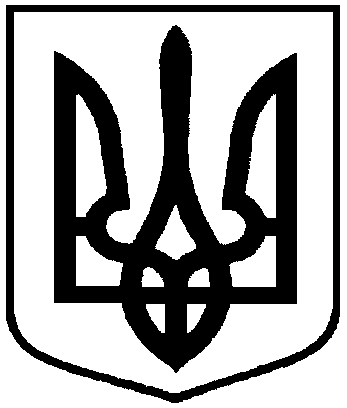 Про втрату чинності деяких пунктів рішень Сумської міської ради